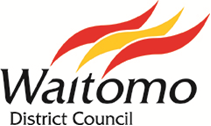 Form 13 Submission on application concerning resource consent that is subject to public notification by consent authorityTo:		Waitomo District Council		PO Box 404	Te Kuiti	Email: info@waitomo.govt.nz Submitter DetailsName of Submitter(s) in full:   Electronic Address for Service:    (email address)Postal Address for Service:       (or alternative method of service under section 352 of the Act)Primary Address for Service: (must tick one)    Electronic Address (email, as above)   				                             Or:    Postal Address (as above):                 				 Telephone (day):           Mobile:    	Facsimile:   Contact Person 		(name and designation, if applicable)  Application Details   Description of Proposal   Submission Details (please tick one. Note: click on a box to ‘tick’ it)I/we support all or part of the application          I/we oppose all or part of the application           I/we are neutral to all or part of the application   I AM a trade competitor for the purposes of section 308B of the Resource Management Act 1991        I am NOT a trade competitor for the purposes of section 308B of the Resource Management Act 1991 I AM directly affected by an effect of the subject matter of the submission that:adversely affects the environment; anddoes not to relate to trade competition or the effects of trade competition I am NOT directly affected by an effect of the subject matter of the submission that:adversely affects the environment; anddoes not to relate to trade competition or the effects of trade competitionThe specific parts of the application that my/our submission relates to are: (give details, using additional pages if required)The reasons for my/our submission are: (use additional pages if required)The decision I/we would like the Council to make is:(give details including, if relevant, the parts of the application you wish to have amended and the general nature of any conditions sought. Use additional pages if required)Heard in Support of Submission at the HearingI/we wish to speak in support of my/our submission                   I/we do not wish to speak in support of my/our submission         SignatureSignature: Electronic signature 	Date:   Signature:	Date:   NOTE TO SUBMITTER:Council must receive this completed submission before the closing date and time for receiving submissions for this application. The completed submission may be emailed to info@waitomo.govt.nzThe closing date for serving submissions on the consent authority is the 20th working day after the date on which public or limited notification is given. If the application is subject to limited notification, the consent authority may adopt an earlier closing date for submissions once the consent authority receives responses from all affected persons.You must serve a copy of your submission on the applicant as soon as is reasonably practicable after you have served your submission on the consent authority.Only those submitters who indicate that they wish to speak at the hearing will be sent a copy of the section 42A hearing report.If you are a trade competitor, your right to make a submission may be limited by the trade competition provisions in Part 11A of the Resource Management Act 1991.If you make a request under section 100A of the Resource Management Act 1991, you must do so in writing no later than 5 working days after the close of submissions and you may be liable to meet or contribute to the costs of the hearings commissioner or commissioners. You may not make a request under section 100A of the Resource Management Act 1991 in relation to an application for a coastal permit to carry out on activity that a regional coastal plan describes as a restricted coastal activity.Please note that your submission (or part of your submission) may be struck out if the authority is satisfied that at least 1 of the following applies to the submission (or part of the submission):it is frivolous or vexatious;it discloses no reasonable or relevant case;it would be an abuse of the hearing process to allow the submission (or the part) to be taken further;it contains offensive language;it is supported only by material that purports to be independent expert evidence, but has been prepared by a person who is not independent or who does not have sufficient specialised knowledge or skill to give expert advice on the matter.    Privacy InformationThe information you have provided on this form is required so that your submission can be processed under the Resource Management Act 1991. The information will be stored on a public file held by Council. The details may also be available to the public on Council’s website. If you wish to request access to, or correction of, your details, please contact Council.Application Number:RM200019Name of Applicant: Taumatatotara Wind Farm LimitedApplication Site Address:Taumatatotara West Road, Te Kuiti